Проектная картаМДОБУ «Сертоловский ДСКВ №2»Средняя группа общеразвивающей Направленности «Акварельки».Проект «Водный мир и его обитатели».Апрель 2019.Авторы-составители:Голованова Ю.И., Кудряшова Н.В.Педагогический проект «Водный мир и его обитатели» в средней группе.Вид проекта: информационно-творческий, краткосрочный (1 неделя)Участники проекта: дети средней группы, воспитатели, родители.Актуальность: многогранный подводный мир и сегодня остается малоизученным. Известно, что под водой обитает большое количество редких и удивительных существ. В глубинах морей и океанов, существует свой, несравнимый ни с чем, удивительный, и не похожий на тот, что окружает нас с вами подводный мир. В подводном мире свои правила и условия для выживания. Но помимо всех опасностей  этот мир затаил в себе удивительную красоту и свою уникальность, какую не найти на суше, и ни где-либо еще.Цель: расширять знания детей о подводном мире и его обитателях и создать условия для реализации творческого потенциала детей через освоение новых способов деятельности и решение проблемных ситуаций.Задачи: Познакомить с разнообразием подводного мира, с его значимостью для всего живого на планете.Познакомить со строением и жизнедеятельностью обитателей подводного мира.Развивать умение сравнивать и анализировать.Развивать воображение, мышление в процессе наблюдения, исследования природных объектов.Обогащать словарный запас детей и их знания о подводном мире.Воспитывать бережное отношение к природе.Воспитывать коммуникативные навыки, самостоятельность, трудолюбие ,наблюдательность и любознательность ко всему живому.Ожидаемые результаты:Владеть понятиями «морские животные», «рыбы», «моллюски»;Иметь простейшие представления о некоторых особенностях строения тела в связи с их жизнью в воде,  способах их передвижения (плавает, ползает), способах маскировки, об уникальности каждого вида;Знать о взаимосвязи с другими обитателями;Иметь представление о взаимосвязи деятельности человека и окружающей среды;Сформировать первоначальные навыки экологически грамотного поведения в природе;Составлять описательный рассказ о морском обитателе с использованием опорной схемыЭтапы работы над проектомПервый этап – подготовительный;Определение темы, целей, задач, содержание проекта, прогнозирование результата.Подбор и изучение литературы, наблюдения, беседы, вопросы, рассматривание книг, иллюстраций, подобрать игры, сделать презентацию.Обсуждение с родителями проекта, выявление возможностей, средств, необходимых для реализации проекта, определение содержания деятельности всех участников проекта.Поиск  различных средств достижения целей.Второй этап – основной (практический):Деятельность согласно проекту.Изготовление макета аквариума.Организационная образовательная деятельностьСоциально-коммуникативное развитие.Тема «В подводном царстве». Цель: формировать художественное мышление и нравственные черты личности через различные способы рисования. Познакомить детей со свойствами воды.Сюжетно-ролевые игры:   «Моряки», « Путешествие на корабле», «Подводная экспедиция», «Путешествие на корабле в сказочную страну».Познавательное развитие.Дидактические игры: «Найди лишнее», «Кого не стало», «Назови ласково» (игра с мячом).Речевое развитие.Тема: Опиши рыбку. Цель: формирование связной речи.Чтение художественной литературы: Чтение Г.Косова «Азбука подводного мира», С.Сахарнов «Кто в море живет?»,  А.С.Пушкин «Сказка о рыбаке и рыбке», Русская народная сказка «По щучьему велению», Филиппинская сказка «Почему вода в море соленая», Г.Х.Андерсен «Русалочка». Сказка о маленькой одинокой Рыбке и огромном синем море. Короткие сказки о море и ее обитателях. Исланская сказка «Тогда водяной засмеялся». «Сказка о море». «Сказка про морского царя и кита».Разучивание стиховВ.Орлова «Для чего морю обряд?», «Я рисую море»,Ю.Дулепина «Осьминог».Загадывание загадок, разучивание пословиц и поговорок по теме.Дидактические игры: «Один-много», «Доскажи словечко».Художественно-эстетическое развитие.Рисование: «Обитатели морей и океанов». Цель: обогащать изобразительный опыт детей нетрадиционными техниками рисования. Аппликация «Изготовление  аквариума». Цель: предметная аппликация  из бумаги. Задачи: закреплять умение у детей вырезать нужные части для создания образа предмета; закреплять умение срезать у квадрата и прямоугольника углы, скругляя их; развивать умение композиционно создавать свой образ. Раскрашивание по теме.Лепка: «Обитатели морей и океанов». Задачи: совершенствовать приемы лепки: раскатывание и скатывание между ладонями, сплющивание пальчиками, примазывание отдельных частей.Слушание музыки: «Звуки моря», «Звуки дельфина», «Чайки и волны».Рассматривание иллюстрацийКартин И.К.Айвазовский «Ночь. Голубая волна», «Девятый вал», А.Рылов «Море. Камни», «В голубом просторе».  Физическое развитие.Подвижные игры: «Море волнуется раз», «Караси и щука», «Водяной».Пальчиковые игры: «Рыбы», «Ссора рыб», «Дельфины»Физкультминутки: «Море», «Морской мир».Продукт проекта:для родителей: презентация проекта.для детей: макета аквариума как атрибут игры.Итоговое мероприятие: выставка работ по теме проекта.Источники:Лыкова И.А. «Изобразительная деятельность в детском саду»Пальчиковые игры, физкультминутки https://nsportal/ru/detskiy-sad/raznoe/2017/10/19kartoteka-palchikovyh-igr-po-teme-water world and its inhabitants.ПриложениеФизкультминутки.«Морской мир»В море бурном, море синемБыстро плавают дельфины. (кистью руки плавные движения)Не пугает их волнаРядом плещется волна. (потирание ладошек)Проплывает мимо кит и дельфинам говорит: (ходьба гуськом)Вы дельфины не шумите,Рыбку быструю ловите:Раз, два, три, четыре, пять – (ходьба с хлопками в ладоши)Нужно рыбкам уплывать. (кисти рук в замок внутрь и наружу)Рыбки плавали, плескались (движения руками)В прохладной морской воде.То погружаются, то сплывают, (приседания)То зароются в песке. (дети ложатся на коврик)«Море»Море очень широко, (разводят руками в сторону)Море очень глубоко, (приседают, встают)Рыбы там живут: (соединив ладони, изображают плавающих рыб)Медузы, (двумя руками делают плавные ассиметричные движения)Осьминоги, (соединяют руки над головой, телом выполняют волнообразные движения)Крабы, (пальцами изображают клешни)Звезды не простые, а морские, (расставив ноги изображают звезду)Просто всех не перечесть.Море очень широко, (разводят руки в сторону)Море очень глубоко (приседают, встают).Пальчиковые игры.«РЫБЫ»Десять рыб поймали мы (дети показывают ладони с расставленными десятью пальцами) –В речке плавали они. (показывают рукой волны)Лещ, плотва, налим, карась, ( дети загибают пальцы сначала на одной, а потом на другой руке, перечисляя название рыб)Окунь, щука, сом, ерш, язь, А десятый угорь был, (загибают десятый палец)Он сорвался и уплыл. (хлопают 1 раз в ладоши. «Рисуют» в воздухе рукой волнообразную линию).«ССОРА РЫБ»Окунь, сом, лещ, язь, карась (дети разгибают пальцы на левой руке, перечисляя рыб)Обругали щуку всласть. (прижатыми друг к другу пальцами изображают щуку)Щука долго их терпела, (мизинец правой руки то прижимается к остальным пальцам, то отводится от них)А потом взяла и съела (пальцы правой руки обхватывают все пальцы левой руки).«ДЕЛЬФИНЫ»Дельфины кувыркаются (ладонь каждой руки сложить в виде перевернутой пригоршни. Выполнять волнообразные движения)И по волнам катаются. На спинке, (ладони перевернуть верх, выполнять ими волнообразные движения)На животикеПлывут, как пароходики (ладони перевернуть вниз, выполнять ими волнообразные движения).ЗагадкиТы уже, дружок, конечно,Что-то слышал об мне:Я всегда пятиконечнаяИ живу на самом дне.(Морская звезда)Пронеслась о нем молва:Восемь ног да голова.Чтобы всем страшнее было,Выпускает он чернила.(Осьминог)Через море – океанПлывет чудо великан.На спине его есть кран:Из него бежит фонтан.(Кит)Что за плащ хвостатый, темныйРассекает в море волны?Осторожно! В нем разряд.Электрический он…(Скат)Эта рыба – хищник злой,Всех проглотит с головой.Зубы показав, зевнулаИ ушла на дно…(Акула)И на суше, и в воде – Носит дом с собой везде.Путешествует без страхаВ этом доме…(Черепаха)Конспект ООД «В подводном царстве».Цель: формировать художественное мышление и нравственные черты личности через различные способы рисования. Познакомить детей со свойствами морской воды.Задачи:Продолжать развивать у детей умение самостоятельно выбирать материал  для работы в исполнении рисунка по нетрадиционной технике рисования.Познакомить детей с кристаллами морской соли, со способами получения морской воды и ее свойствами (плотностью).Развивать воображение, цветовое восприятие, чувство композиции, творчество, познавательные способности детей.Развивать навыки проведения лабораторных опытов, навыки работы с раствором.Воспитывать интерес к опытно-экспериментальной деятельности.Воспитывать художественный вкус и интерес к изобразительному искусству.Предварительная работа: беседа о море, как среде обитания разных морских животных и растений. Рисование песком, крупой, нитками.Материалы и оборудование: проектор, музыкальное сопровождение «Морская обитель», макет корабля, пилотки, морские воротнички, стаканчики с водой, трубочки для коктейля, ложки, цветные камушки, цветные конверты, картинки – пазлы, банки с водой, поваренная соль, два яйца, листы с изображением осьминогов, тарелочки с крупой, нитками, песком, клей, кисти, клеенки, салфетки, макет осьминога, презентация с морской тематикой.Организационный момент-Ребята, сегодня я предлагаю вам отправиться в морское путешествие. А вы хотите стать настоящими моряками и посмотреть красоту подводного мира? Тогда для этого нам надо переодеться в настоящих моряков (надевают бескозырки, морские воротнички) и скорее занимайте свои места на подводной лодке. Теперь можно отправляться в путь! Почему же наша подводная лодка не плывет? Как вы думаете? Может мы забыли сказать волшебные слова?Море волнуется раз, море волнуется два,Море волнуется три, подводная лодка, скорее плыви!(включить аудиозапись: шум моря)Включается проектор со слайдами изображением моря.-Ребята, посмотрите на изображение. Что вы видите? (море).-Море какое? (глубокое, сильное, огромное, красивое). Показ слайдов. Ребята, а что вы еще можете рассказать о морской воде? Я вам, предлагаю попробовать морскую воду на вкус. Какой вам показалась вода? Действительно, морская вода соленая. И поэтому ребята, в такой воде легче учиться плавать, потому что соль выталкивает человека на поверхность. Показ слайдов. А хотите провести увлекательный опыт и проверить так это или нет? Дети проходят в экспериментальный уголок, где на столах  все необходимое для опыта.1 этап. Берем прозрачную емкость с пресной водой, опускаем яйцо, оно тонет, т.к. яйцо тяжелое.2 этап. Берем другую емкость с пресной водой, добавляем туда большое количество соли,  помешивая, ждем, когда соль полностью растворится. Что произошло с яйцом? (Оно не тонет, яйцо держится на поверхности воды).Какой вывод можно сделать?Вывод: У морской воды важное свойство: она как бы выталкивает предметы, помогая им держаться на поверхности воды.А теперь представьте себе, что яйцо – это человек, а вода в нашем тазу – море! «Человек» плавает. В морской воде гораздо легче плавать. – Давайте и мы с вами поплаваем.Физкультминутка «Как приятно в море плавать».-Ребята, давайте отойдем и сделаем круг. Делайте вместе со мной.Как приятно в море плавать!(Плавательные движения брассом.)Берег слева, берег справа.(Повороты влево, вправо.)Только море впереди.(Наклоны вперед - руки вперед.)Сверху небо погляди.(Потягивание – руки вверх.)К солнцу тянемся все вместе!По волнам ходьба на месте!(Ходьба на месте.)За ракушками ныряем, Их в корзинки собираем.(Приседание.)И как можно выше прыгнем!Через волны перепрыгнем!(Прыжки на месте.)А теперь пора нам, братцы,Нам из моря выбираться.(Ходьба на месте.)А теперь мы с вами будем погружаться в море на нашей подводной лодке. А вы хотите услышать наше погружение? Как вы думаете, как оно звучит? Ответы детей.Предлагает взять в руки стаканчики с водой, опустить в них трубочки (для коктейлей)  и подуть в трубочку.- Что мы с вами услышали? – Вот так на самом деле, издает звук подводная лодка, погружающаяся в воду.Посмотрите, какой красивый подводный мир. Посмотрите, в глубине, в пучине вод живет хищница акула, кит и кашалот (перечисление с презентации). А какие еще морские жители спрятались на морском дне, вам предстоит угадать. Сейчас каждый из вас возьмет камушек понравившегося цвета. Давайте объединимся в группы по цветам. Группа с красным камушком возьмет красный конверт, синий – синий и т.д. Вам необходимо собрать картинку с морским жителем и назвать его (морская звезда, осьминог, дельфины и морская черепаха). Вы большие молодцы! (показываются слайды, которые собрали дети).Я хочу вам рассказать одну историю, которая произошла в одной семье осьминогов: (картинка семи осьминогов)Жил осьминог со своей осьминожкой. И было у них осьминожков немножко.Все они были разного цвета: Первый - зеленый, второй - фиолетовый, третий - как зебра, весь полосатый, черные оба – четвертый и пятый, шестой – темно -синий от носа до ножек, желтый-прежелтый – седьмой осьминожек, восьмой – словно спелая ягода, красный….Словом не дети, а тюбики с краской. Была у детишек плоха черта: они как хотели меняли цвета. Но однажды камбала Маму в гости позвала,Чтобы с ней на глубине Поболтать наедине.Только мама за порог – малыши с кровати скок.А папа за детишками остался наблюдать – их надо было разбудить, одеть, умыть, и накормить, и вывести гулять.Папа с осьминожками пошел гулять, там он их потерял и перепутал с соседскими осьминожками.Нет у папы больше сил .Сел он на скамейку и загрустил.А, что нужно сделать, чтобы папа осьминог не грустил? Нужно помочь найти папе-осьминогу своих деток. Поможем? Мы сейчас попробуем с вами найти осьминожек! Подойдите, пожалуйста, к столам, посмотрите на художественные материалы, которые лежат, и выберете себе тот материал, с которым хочется работать. С каждым материалом вы уже знакомы. Присаживайтесь на свои места. И постарайтесь найти осьминога на своем  листе, с помощью выбранного материала. У вас  каждого есть кисть, салфетка, клеенка. Вспоминаем правила работы с клеем.Работа детей (5мин.)Итог занятияВот ребята, осьминожек мы нашли. Их пора вернуть домой.В уголке макет осьминога. Посмотрите, а папа осьминог улыбается. Теперь папа какой? (веселый, счастливый, радостный). Тише ребята! Мне кажется, папа нам что-то говорит (прислушиваемся) ребята, папа говорит вам большое спасибо за помощь. И предлагает потанцевать вместе с ним (звучит музыка, дети танцуют с лентами). Ну а теперь нам пора возвращаться домой. Наше путешествие закончилось.-Ребята, а что вам запомнилось? –Понравилось? –Что нового узнали?А я ребята вам скажу, вы не только настоящие художники, вы еще и молодцы, вы сегодня совершили хороший поступок – помогли папе найти своих деток. Спасибо вам ребята.Конспект ООД по развитию речи «Обитатели морей».Цель: Используя наглядный материал, помочь детям принять участие в разговоре на общую тему. Упражнять детей в разговоре на общую тему. Упражнять детей в образовании слов по аналогии. Учить понимать и правильно использовать в речи предлоги в, на, под, между. Закрепить знания детей о море и морских обитателях.Задачи:Продолжить  знакомить детей с морскими животными, некоторыми представителями (кит, акула, дельфин, краб, медуза,  морской конек): их внешним видом, особенностями передвижения, приспособленностью к жизни в водной среде, особенностью питания, поведения; познакомить с некоторыми формами защиты морских обитателей.Активизировать познавательную деятельность: воспитывать желание больше узнать о морских обитателях, развивать любознательность детей.Развивать мелкую моторику рук.Обогащать и активизировать словарь детей.Воспитывать заботливое отношение к объектам живой природы.Предварительная работа: беседа об обитателях морей и океанов с плаката «Морские животные», чтение сказок и рассказов.Материал: иллюстрации с морскими животными; загадки на морскую тематику; пальчиковые игры; запись – шум моря, крик чаек ; картон красного цвета; набор картонных геометрических фигур разного цвета.Ход занятия:Воспитатель: Сегодня мы будем говорить об обитателях морей и океанов. Каких морских обитателей вы знаете? Ответы детей.Воспитатель: Правильно. В морях живет множество животных, самых разнообразных. И они не совсем похожи на животных, живущих на земле. Есть здесь и морские коровы, и морские котики, и морские звезды, морские ежи, рыбка – игла, рыбки – бабочки, есть рыбы – клоуны. Есть безопасные для человека животные, есть и опасные. Давайте познакомимся с ними поближе?Ну, тогда отправимся в путешествие! Будем знакомиться с морскими обитателями.На чем мы отправимся в путешествие? (рассуждение детей). Отгадайте загадку:По волнам дворец плывет, На себе дворец везет?Ответы детей.Воспитатель: правильно – корабль.Мы сейчас сядем на наш корабль и отправимся в путь!(Дети занимают места на импровизированном «корабле», составленном из стульчиков. Звучит мелодия «Шум моря»).Уселись? Возьмите, пожалуйста, свои бинокли, чтобы было удобнее наблюдать за морскими просторами и его обитателями. Соедините большой палец с остальными ладони, сложенными вместе, и округлите их. Приставьте полученные «бублики» к глазам, словно смотрите в бинокль.Что вы видите? Я вижу бескрайние просторы моря, оно голубого цвета – небо отражается в нем, вижу легкие волны.Давайте изобразим море и волны. Согните руки в локтях перед собой, переплетая пальцы. Приподнимайте поочередно локти, совершая волнообразные движения.Пока мы с вами изображали волны, на горизонте показался первый морской обитатель. Послушайте загадку и постарайтесь определить, кто это:Очень редко отдыхает, Но всегда фонтан пускаетОкеаны бороздитНу, конечно, - это…Дети: Кит!Воспитатель: Правильно, ребята. Это кит. Почему его сравнили в загадке с островом?Дети: Он огромный. Если покажется из воды его спина – будто кусок земли, остров.Воспитатель: А что это за «пальма водяная» у него на спине?Воспитатель: Откуда этот фонтан? – (рассуждения детей).Воспитатель: Это ноздри, которые находятся на вершине головы, и из них, когда животное дышит, выходит фонтан пара.Что вы еще можете сказать об этом замечательном морском обитателе? -  (высказывание детей).Воспитатель (уточняя и обобщая высказывания): Все верно. Кит – самое крупное животное в мире. (Показывает иллюстрацию). Тело стройное, сильно вытянутое, закругленное, гладкое, вместо передних лап у него два плавника, а вместо задних – большой, похожий на рыбий хвост. Окраска тела темно – серая с голубоватым оттенком.Скажите, пожалуйста, а кит – это рыба или нет? – (высказывания детей).Воспитатель: Киты – не рыба. Они, как и рыбы живут в воде, но дышат воздухом, всплывая на поверхность моря. Своих детенышей они кормят молоком. Есть такие огромные киты, что веся столько, сколько весят 25 слонов и больше. У одних китов есть зубы, у других – нет. У беззубых. Вместо зубов – усы. Такие киты питаются мелкими рачками, крилем. Поедают их в большом количестве, так как они крупные – им требуется много пищи. Они заглатывают большое количество воды с разной мелкой живностью, затем вода просачивается через ус, как сквозь сито, а добыча остается во рту.Вообще киты очень разнообразные: есть громадины, а есть сравнительно не большие.А теперь возьмите снова свои бинокли и посмотрите, не появился ли на горизонте следующий обитатель моря?Я вижу, отгадайте кого:Только мимо нас проплыли,Поиграли и уплыли.Среди волн мелькают спины,Дети, кто это?Дети: Дельфин!Воспитатель: Правильно, ребята. (Показывает иллюстрацию).Что вы знаете о дельфинах? - (высказывания детей).Воспитатель (уточняя и обобщая высказывания): Они являются одними из самых умных и полезных животных для человека. Человек учит их находить затонувшие корабли, загонять рыбу в сеть, дельфины защищают людей от акул, спасают утопающих. И за умение высоко прыгать их прозвали «морскими акробатами». Это очень дружелюбное животное, оно, как и человек дышит легкими. Дельфины – это разновидность зубатых китов, и, в отличие от рыб, не могут дышать под водой. Они дышат воздухом, время от времени поднимаясь на поверхность. Долго находиться под водой они  могут благодаря тому, что умеют задерживать надолго дыхание. Дельфины игривы, как и киты, живут и охотятся стайкой, помогают друг другу и не сорятся со своими сородичами.А что они едят?- (ответы детей: питаются рыбой) ФизминуткаРебята, давайте изобразим китов и дельфинов. Прыгайте в воду! Сначала вы киты: переплетите пальцы рук, вытяните руки перед собой и округлите их. Плывите, киты! (Дети бегают друг за другом по периметру групповой комнаты, изображая «кита»).А теперь вы дельфины: сложите руки ладонями вместе, вытяните руки вперед, большие пальцы соедините и отставьте вверх – это плавник дельфина. Совершайте руками волнообразные движения влево – вправо, вверх – вниз, показывая, как плавает дельфин. Плывите, дельфины! Воспитатель: Молодцы. Поплавали и опять в путь. На корабль!Посмотрите в бинокли. Отгадайте, кого я увидела на этот раз?Зубы в пасти в три ряда.Это целая беда.Этот хищник знаменит, Тем, что он – морской бандит.Кто это…?Дети: Акула.Воспитатель: Конечно же, это акула. (Показывает иллюстрацию).Что вам известно об акулах? – (высказывания детей).Воспитатель (уточняя и обобщая): Акулы – это большие, быстрые, зубастые рыбы. Это хищники. Зубы у них растут в несколько рядов и острые, как пила. Дышат они под водой благодаря жабрам воздухом, растворенным в воде. Они очень прожорливы и подвижны.Давайте – ка опять посмотрим в бинокль. Ни кого не видите? Тогда отгадайте, какого очередного морского обитателя обнаружила я:Я ползу к себе домой, В норке я живу речной.У меня есть две клешни, Очень цепкие они.Кто я…?Дети: Краб. Воспитатель: Верно. (Показывает иллюстрацию).Что вы можете сказать об этом животном? – (высказывания детей)Воспитатель (уточняя и обобщая): Тело этого животного напоминает гладкую толстую лепешку с маленькими глазками и короткими усиками – антеннами. Плавать краб не умеет, но быстро бегает боком, ходит по дну морскому. У него 10 ног: 8 служат  для перемещения, а две передние превратились в клешни. С их помощью он защищается от врагов и разрезает свою пищу на кусочки, а потом отправляет ее  в рот. Крабы собирают мусор, очищают морское дно. Часто собирают все, что попадется им в клешни – пустые раковины, осколки стекла и тому подобное – складывает себе на спину. Кода крабу угрожает опасность, он подставляет хищнику спину с хламом.Приготовились отгадывать следующую загадку? Пронеслась о нем молва:Восемь ног да голова.Чтобы всем страшнее было,Выпускает он чернила.Кто это…?Дети: Осьминог.Воспитатель: Правильно, ребята. Это осьминог. (Показывает иллюстрацию). Как вы думаете, почему его назвали так? (рассуждения детей).Воспитатель: Удивительное головоногое животное: голова и восемь ног (рук, щупалец). На щупальцах у осьминога – присоски, поэтому он может удерживать любую мелочь. Он ползает, используя щупальца и присоски. Чаще предпочитает прятаться в укрытиях от хищников. Питаются мелкими морскими животными. Они умеют менять окраску, маскироваться под окружающую местность. (Демонстрирует явления маскировки: к красному фону картона прикладывает предметы разных цветов, выясняется, что на красном фоне лучше «маскируются» предметы такого же цвета).А еще он пускает краску (чернила), спасаясь от преследования. По окраске осьминога можно определить его настроение: сильно напуганный осьминог – белого цвета, когда он злой или в ярости – приобретает красноватый оттенок.ФизкультминуткаСпускайтесь в море. Превращаемся все в осьминогов. Давайте пошевелим своими щупальцами:Я сам себя не узнаю:Менять свой цвет не устаю.Был в горошек час назад,А сейчас я полосатПодплываю я к кораллам –Становлюсь я – алым.Вот я клоун – осьминог!Восемь разноцветных ног!Стать могу чернее ночи – Свет гаси. Спокойной ночи!(Дети изображают осьминогов)А вот и последняя загадка:Угадайте, что за кониМчатся в море от погони?В водорослях скрыться смогМаленький морской…?Дети: Конек.Воспитатель показывает иллюстрацию и спрашивает: Почему его назвали коньком?- (рассуждения детей: похож на шахматного коня).Воспитатель: Живут они в зарослях морской травы, прячутся в ней. У каждого рот трубочкой. Они хорошие родители :у пап на животах сумочки. Когда детям грозит опасность, они туда прячутся.Ну что ж, держим путь обратно домой. Давайте помашем морским обитателям рукой и пообещаем еще с ними встретится.Еще раз посмотрим в бинокль, полюбуемся морскими просторами. (Включить музыку).Итог занятия:Воспитатель: ну, вот мы и дома. Можно выйти из корабля. Понравилось путешествие?С какими морскими обитателями мы сегодня познакомились?- (ответы детей)- что вам запомнилось больше всего?- (ответы детей).-хотели бы вы еще продолжать знакомиться с обитателями моря? – (ответы детей).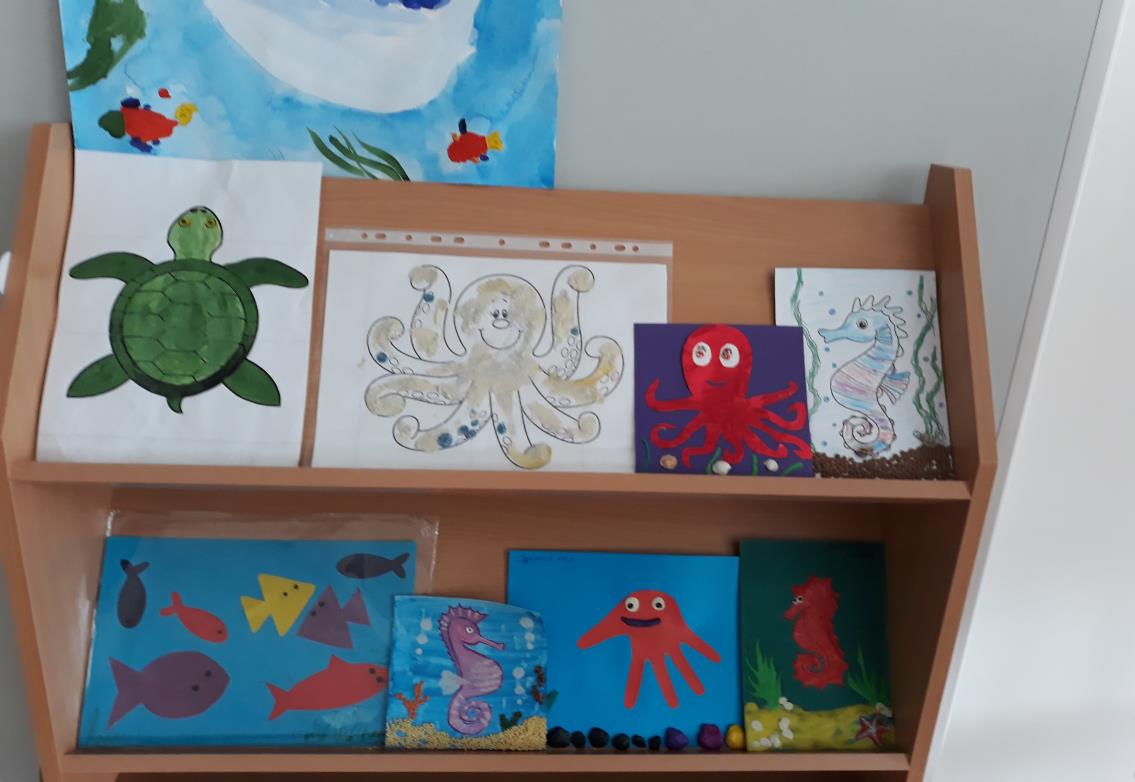 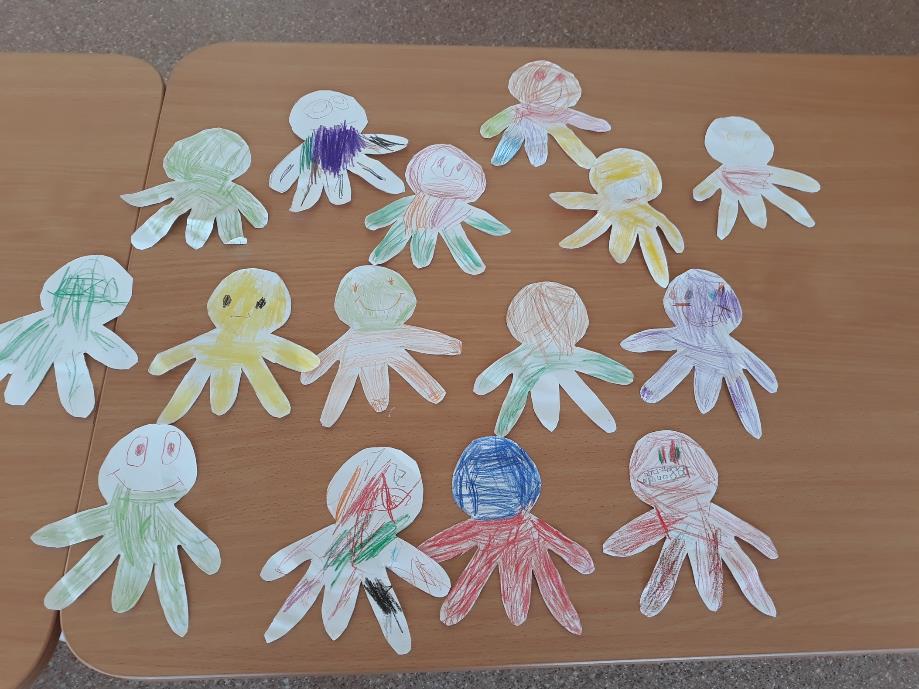 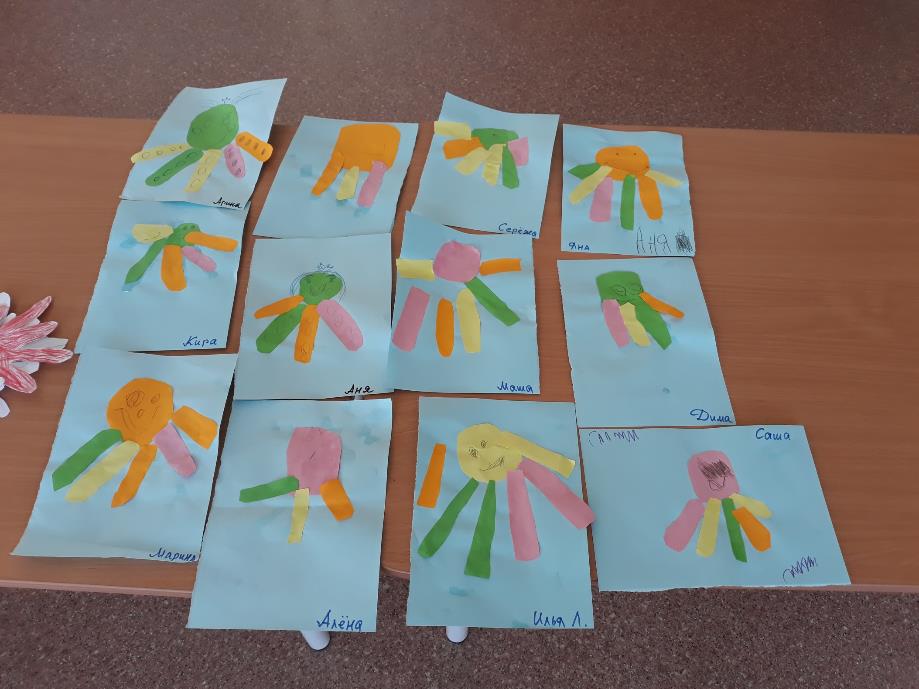 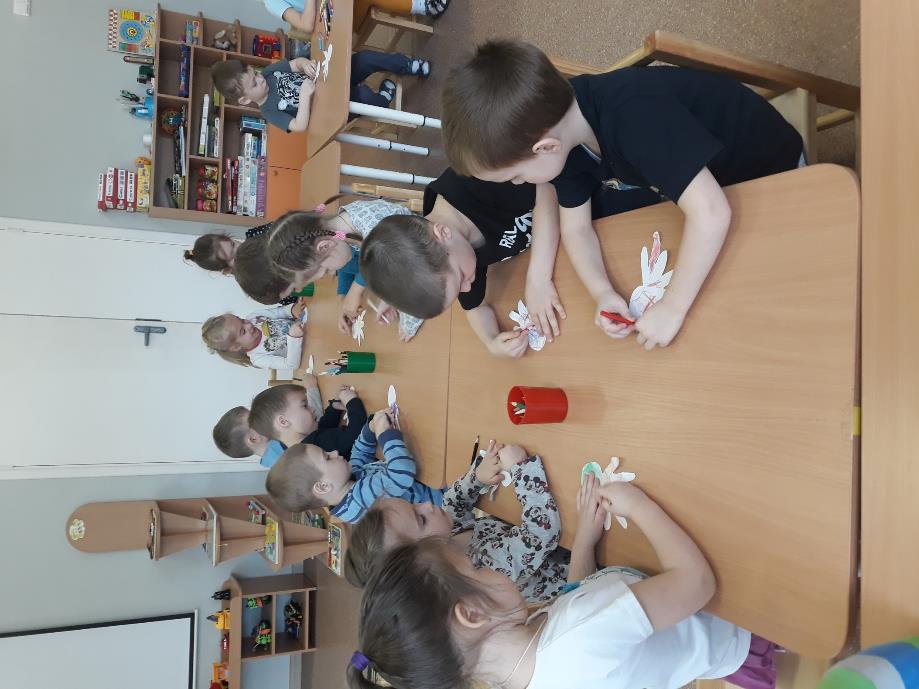 Основные виды деятельности детей, организуемых педагогомОсновные виды деятельности детей, организуемых педагогомДни неделиДни неделиДни неделиДни неделиДни неделиОсновные виды деятельности детей, организуемых педагогомОсновные виды деятельности детей, организуемых педагогомПонедельниквторниксредачетвергПятница1Непрерывная образовательная деятельность08.04. Тема «Водный мир и его обитатели». Цель:  расширение и углубление знаний и представлений ребенка  о водном мире и его обитателях.09.04Тема: «Расскажи о морском обитателе..». Цель: формирование связной речи.Речевая игра «Животные моря». Отгадывание загадок.10.04 Игра малой подвижности «Море волнуется». Театрализованная игра «Жители морских глубин».Дидактическая игра«Один-много».11.04Аппликация «Изготовление аквариума». Цель: предметная аппликация из бумаги. Задачи: закреплять умение у детей вырезать нужные части для создания образа предмета; закреплять умение  срезать у квадрата и прямоугольника углы, скругляя их; развивать умение композиционно  создавать свой образ.12.04Рисование: «Обитатели бездны». Цель: обогащать изобразительный опыт детей нетрадиционными техниками рисования.Игра « Морские приключения»2Наблюдения (экскурсии, прогулки)Воображаемая прогулка по морскому дну.3Чтение художественной литературыЧтение А.С.Пушкин сказка «О рыбаке и рыбке»Анна Сальникова «Стихи для детей о подводном мире», Л.А.Полякова «Ерш», М.Яснов «Подводная считалочка».«Подводное царство» О.Н.Сыроватина, «Белый дельфин» О.Н.Сыроватина.В.Морозов, Л.Бурмистрова «Осминог», «Морская звезда».М.Алехина «Подводный мир», Г.Х.Андерсен сказка «Русалочка».4Художественно-эстетическая деятельностьСлушание музыки: «Звуки моря», «Звуки дельфина», « Чайки и море».Лепка «Обитатели морей и океанов». Совершенствовать приемы лепки: раскатывание и скатывание между ладонями, сплющивание пальчиками, примазывание отдельных частей.Раскрашивание по теме.Рассматривание иллюстраций картин И.К.Айвазовский «Ночь. Голубая волна», «Девятый вал»,  А.Рылов «Море. Камни», «В голубом просторе».«Нарисуем рыбку». Цель: учить детей видеть и создавать образ сказочной рыбки, изображать по центру бумаги.